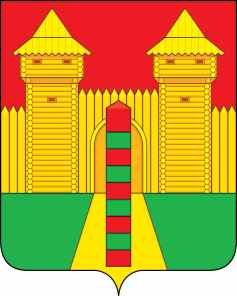 АДМИНИСТРАЦИЯ  МУНИЦИПАЛЬНОГО  ОБРАЗОВАНИЯ «ШУМЯЧСКИЙ   РАЙОН» СМОЛЕНСКОЙ  ОБЛАСТИПОСТАНОВЛЕНИЕот 17.01.2024г. № 18          п. ШумячиВ соответствии со ст. 37 Градостроительного кодекса Российской Федерации, классификатором видов разрешенного использования земельных участков, утвержденного приказом Федеральной службы государственной регистрации, кадастра и картографии от 10.11.2020г. № П/0412, Правилами землепользования и застройки Шумячского городского поселения Шумячского района Смоленской области, на основании служебной записки начальника Отдела городского хозяйства Администрации муниципального образования «Шумячский район» Смоленской области от 15.01.2024г. (регистрационный №35 от 15.01.2024г.)Администрация муниципального образования «Шумячский район» Смоленской области	П О С Т А Н О В Л Я Е Т:1. Изменить вид разрешенного использования земельного участка с кадастровым номером 67:24:0190211:306, площадью 1105 кв. м., расположенного по адресу: Российская Федерация, Смоленская область, Шумячский район, Шумячское городское поселение, п. Шумячи, ул. Почтовая, вблизи д.3, с «культурное развитие» на вид разрешенного использования земельного участка «земельные участки (территории) общего пользования».2. Направить настоящее постановление в Управление Федеральной службы государственной регистрации, кадастра и картографии по Смоленской области для внесения соответствующих изменений в кадастровую документацию.Об изменении вида разрешенного использования земельного участкаИ.п. Главы муниципального образования «Шумячский район» Смоленской областиД.А. Каменев